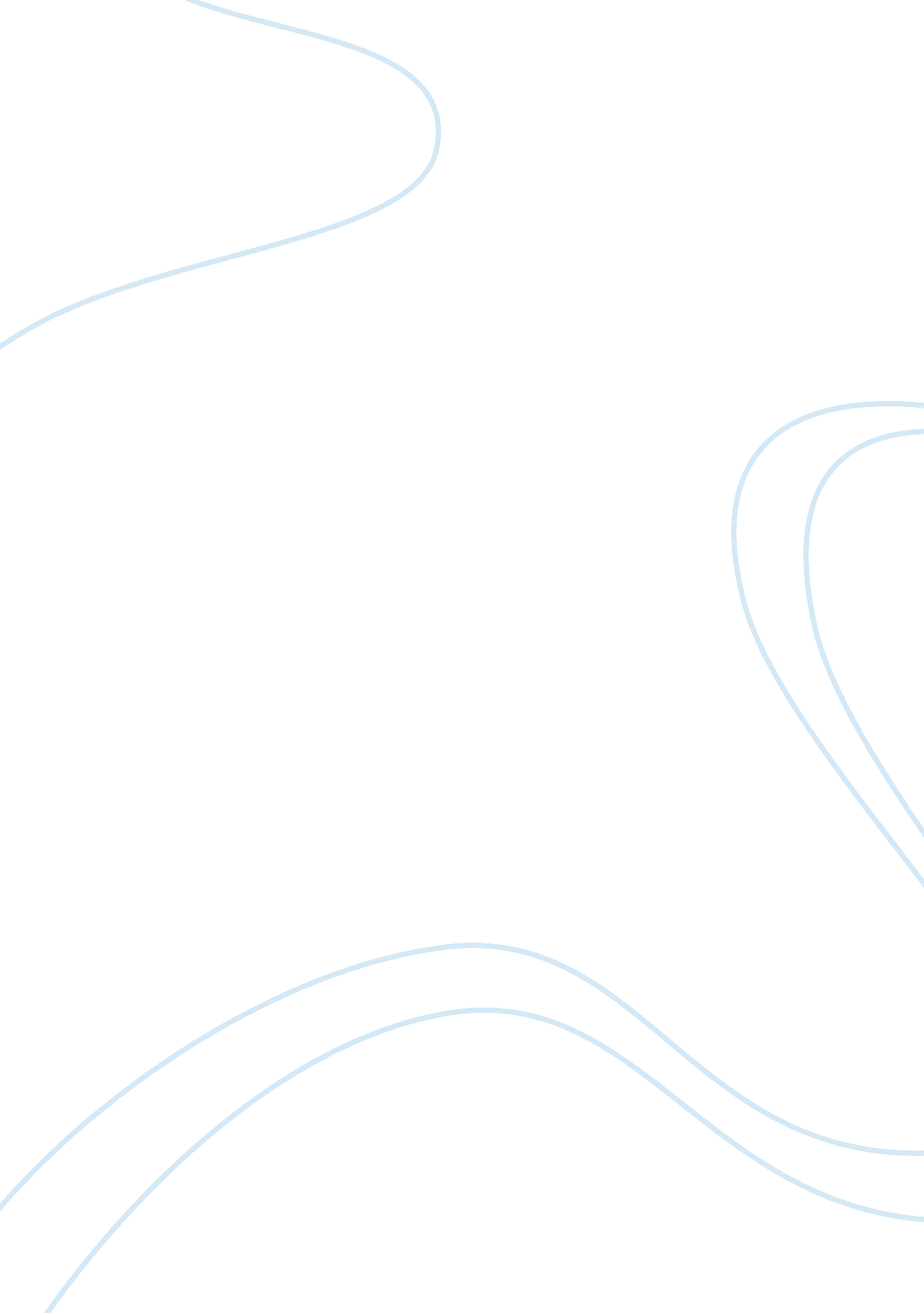 Ask ls week 2Business, Management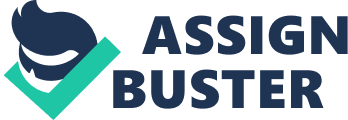 First scenario: Per As highlighted by Greenwood and Levin (2007), democratic social change forms the basis of any research agenda. In this regard, the question to be researched becomes of primary importance as it involves many issues ranging from yourself-as a researcher to other stakeholders mostly from your organization. With such deliberations at hand, what are the most important things to consider, and of course which forms the basis of your research questions and which revolves around democratic social change? 
In order to have an effective research out comes, one must portray some qualities that reflect study facilitation. These include a person, as a researcher, and other stakeholders. What are some of the things one ought to have or consider when conducting such a research? 
One of the most common challenges when conduction a research is personal bias which might for example in this case be attributed to the fact that the researcher had participated in previous financial services projects. In this regard, what are some ways of ensuring such bias does not affect the outcome of your research? 
One of the key considerations to have when conducting a research is knowledge of your chosen area of research. According to you, do you think such previous knowledge and involvement in your area of research could be of any advantage when conducting a research? If yes why and how? 
Second scenario: Margret 
In order to have effective research outcomes, the researcher has to have some research skills (Coghlan and Brannick 2010). What are some of the skills that are required to have, and especially in relation to the current study? 
It is evident that your AR research would be faced by many challenges, more so because it involves your organization as an, AR manager and that the people to incorporate in your research are your junior officers (Greenwood and Levin 2007). In this regard, what are some of the challenges that you may encounter during your research? And how would you overcome such challenges? 
Having indentified the problem of women officers not progressing to management ranks at KNBS may draw some mixed reactions and especially from male counterparts. In fact, your research may be influenced by some bias and especially when dealing with gender issues (Coghlan and Brannick 2010). What are some of the research techniques required in order to avoid such bias? 
What do you want to achieve with your AR research? Who do you intend to benefit with your study? 
Third scenario: Kathleen Grave 
In any given research, a research plan is considered to be one of the elements that constitute good research (Greenwood and Levin 2007). In what ways would a research plan be helpful in your research? 
Before one initialises a research, there must be a motive behind the research. What are some of the issues that instigate a research? What are some of the things to consider when starting a research enquiry? 
During the research interview and data collection, participants’ engagement forms the basis of the outcome of the research. To some extent, the way the researcher engages the participants plays a major role towards this effect (Greenwood and Levin 2007). What are some of the ways of engaging the participants during a research study? 
In what ways would moving from first person to second person be of help to your current study? 
Bibliography: 
Greenwood, D. J. and Levin, M. 2007. Introduction to action research. 2nd ed. Thousand Oaks, California: Sage. 
Coghlan, D. and Brannick, T. 2010. Doing action research in your own organization. 3rd ed. London: Sage. 